Use the maps to locate the geographic features in each question.
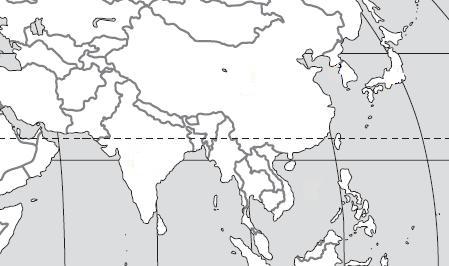 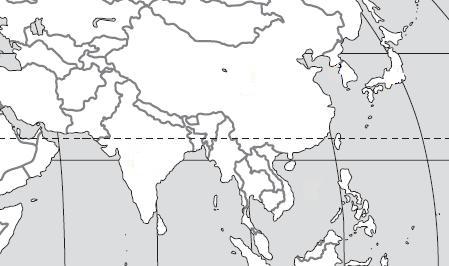 1. Bay of Bengal                       2. South China Sea                        3. Sea of Japan4. Yellow Sea5. Indian Ocean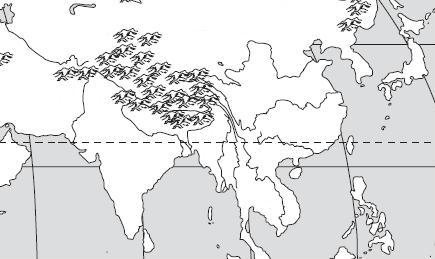 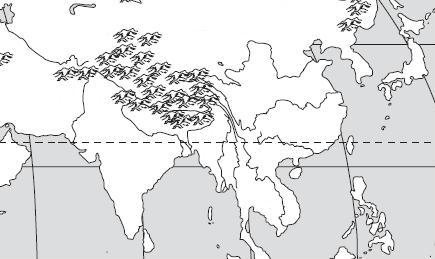 6. Huang He (Yellow) River7. Chiang Jiang (Yangtze) River8. Indus River9. Ganges River10. Mekong River11. Taklimakan Desert12. Gobi Desert13. Himalayan Mountains14. Korean Peninsula15. Japan16. China17. Vietnam18. Indonesia19. India20. North Korea21. South Korea